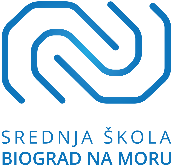 adresa: Augusta Šenoe 29, 23210 Biograd na Moru, email: ssbnm@ss-biogradnamoru.skole.hrtel: 023/383-278, fax: 023/386-760OIB: 34800685899__________________________________________________________________________________________________REPUBLIKA HRVATSKAZADARSKA ŽUPANIJASREDNJA ŠKOLA BIOGRAD NA MORUKLASA: 602-03/20-1/387UR. BR.: 2198-1-69-20-1/5	Biograd na Moru, 14. listopada 2020.Temeljem članka 9.,10. i 11. Pravilnika o načinu i postupku zapošljavanja u Srednjoj školi Biograd na Moru, Povjerenstvo za procjenu i vrednovanje kandidata, a vezano za natječaj za radno mjesto nastavnika/ce ugostiteljsko posluživanje, objavljen temeljem odredbi članka 5. spomenutog Pravilnika objavljuje LISTU KANDIDATA ZA RADNO MJESTO NASTAVNIKA/CEUGOSTITELJSKOG POSLUŽIVANJAPopis kandidata koji se pozivaju na razgovor:
Navedeni kandidati pozivaju se na razgovor (intervju) dana 21. listopada 2020. u vremenu prema gornjoj tablici.Na razgovoru kandidat je dužan predočiti osobnu iskaznicu ili drugi dokument s fotografijom radi identiteta.Kandidat kojemu se ne može dokazati identitet ili koji se ne pojavi na razgovoru ne smatra se više kandidatom natječaja.Rezultati razgovora intervjua vrednuju se bodovima od 0 do 10. Kandidat koji dobije najmanje 5 bodova smatra se da je zadovoljio na intervju.Nakon provedbe intervjua Povjerenstvo utvrđuje rang listu kandidata prema ukupnom broju bodova koje je kandidat ostvario.Poziv na razgovor objavljen je dana 14. listopada 2020. na mrežnoj stranici škole.						Povjerenstvo za vrednovanje kandidata:						1. Ivica Kero, predsjednik						2. Marin Banović, član						3. Antonija Huljev, članRedni broj:Ime i prezime kandidata:Vrijeme razgovora:1.Petar Jureško8.302. Antonela Vladović Relja8.453.Meri Frka9.00